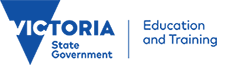 Overseas Travel Contingency and Emergency Response ManualPurposeAs you are aware, there are inherent risks associated with any group travel, whether domestic or international. Risk management procedures should be in place prior to the commencement of any travel. This document has been designed to ensure the safety of staff and provide response protocols across various situations including unexpected events and possible emergencies. Prior to departure you should familiarise yourself with these procedures.  This document and its attachments should also accompany you on your travels.In this document DET refers to Department of Education and Training staff, specifically International Education Division project manager and/or relevant school principals.The travel advice, information, response protocols and risk register data contained within or attached to this document will not cover every situation within which you may find yourself when travelling overseas.  They are intended to raise your preparedness to be able to respond effectively should you find yourself in a similar situation.  This document does not supersede the Departments travel policy any contradictions between this manual and the policy, the policy takes precedence.   Remember; once you depart Australia, you own the risk.Department of Foreign Affairs and Trade (DFAT) - How they grade their advisoriesTravel advisories reflect DFAT’s overall assessment of the security situation in a specific country and are designed to help assess the level of risk in that country. Each travel advisory is graded against the levels outlined very briefly below; for full details concerning the various travel advisory grades visit smartraveller. The travel advisories are shown in a continuum bar at the top of each travel advice page on smartraveller. Some advisories show more than one level, this may occur when the overall country is at a certain level, but different regions within the country are assessed to be at higher or lower levels due to particular risks or safety concerns. In determining the level of a destination they consider the security risks and compare these to the general security threats in a large Australian city, but there is no strict formula. They also take into account the capacity of a foreign government to deal with the risks.Level 1 – Exercise normal safety precautionsExercise common sense and look out for suspicious behaviour, as you would in Australia.Level 2 – Exercise a high degree of cautionPay close attention to your personal security at all times and monitor the media about possible new safety or security risks.Level 3 – Reconsider your need to travelThere is a high level of risk in the country/area. This may be due to a very high threat of terrorist attack or a volatile and unpredictable security situation. If you are already in a destination where we advise you to "reconsider your need to travel" and you are concerned about the security situation, you should consider leaving.Level 4 – Do not travelThe security situation is extremely dangerous. This may be due to a very high threat of terrorist attack, widespread armed conflict and or dangerous levels of violent crime. If you are already in a destination where we advise that you "do not travel" you should consider leaving unless you have compelling reasons to stay.Visit smartraveller - Travel advice explained for more valuable travel security advice.  You should subscribe to receive travel advice for the destination/s you will be visiting. You will receive email alerts each time the travel advisory is reissued.Pre-trip planning and preparation – checklist*Research: being informed of the current local safety and security situation in the country(s) being travelled to is important preparation for your risk register; Check smartraveller  Subscribe for smartraveller updates for each country  If traveling with to a sister school, ask for local safety and security advice from counterparts Ask your travel agent/ tour company if they have safety and security advice available Stay up to date with local news at destination  Understand local attitudes and conditions; acceptance of tourists, acceptable behaviour, respect local culture and customs, appropriate clothing, local laws.  Learn local layout; have maps of the area, information from previous visitsReview overseas travel requirements in the SPAG/intranetTravel Documentation: different countries have different documentation requirements please ensure you have all required documentation in place prior to departure.  Passports and copies of passports with required length of validity post travel Visas Letters of authority from parents Detailed itinerary Insurance Policy, if your school elects to use VMIA, information can be found in section 2.4  Carry one copy of all documentation in a separate place to the originals Leave copies of all documentation with key contact at school (who is not going on the trip)Register all travellers with smartravellerHealth: GP visits prior to travel including any required vaccinations, medication; check list for parents (draft) Confidential Medical Information for School Council Approved Excursions (note a form for overseas to be developed draft here)Health management plans as requiredFirst aid kitMedications in original packagingOriginal scripts for any medication being carried Accommodation arrangements: Request through travel agent to stay on 3rd to 10th floor (fire ladder can reach) Ensure exit routes and I.D. fire exits clearly identifiable Ensure secure door/windows on all rooms Safes or safe deposit boxes to store valuablesRisk, safety and emergency management:Prepare risk register informed by information gathered in sections above, sample overseas risk register available on the intranet: risk collaborationPrepare an Emergency Plan including procedures in the event of: an emergency at the different venues in which the students will be locateda medical emergency including the details of emergency services, the local doctors, and the local hospitals that are located at the different venues in which the students will be locateddestination contact numbers e.g. Australian Embassy/Consulate, travel/insurance company, key school contact back in Australia, accommodation etc. Prepare communications plan and chain, see section 4 and 5 of this document for samples Risk, safety and emergency management (cont.):Review role of group leader overseas travel and update as requiredComplete safety and security pre-departure briefing with accompanying teachers, students and parents Briefings should explain and discuss:risks identified from smartraveller and other sourcesplans/strategies in place the minimise and mitigate risksemergency planning in placecommunications planning in placeTravel approval and registration:Complete required documentation and seek school council approvalApply for school staff approval through School Staff Travel Applications Once both approvals have been granted, register overseas travel in the Student Activity Locator Other:Pack wisely, ensure appropriate clothes (warmth and decency), weight of clothes for destination. Notify your bank of your travel plans.  Make copies of credit cards.  Carry required electronic device chargers and adapters. While overseas:General Safety Tips: be alert to revised smartraveller advice, avoid any type of disturbance, monitor surroundings, keep your luggage close and take care of valuables, especially in backpacks side or rear pockets,carry I.D. card with blood type, organise to be met at airport, paper in student’s pocket with contact number/address, be aware of personal security including unsolicited offers, be aware of quarantine aware of restrictions,try to avoid walking around with large maps (advertises you as a tourist) be cautious about Wi-Fi banking/balance checks and keep an eye on your credit cards when paying for items/meals (card scanning).  Safety at Airport: keep all personal belongings on you at all times including; bags, laptops, cameras, other valuablesonly use licenced cabs/busesSafety while at destination:pre-arranged meet up points briefed every morning/change of locationonly use licenced cabs/busesuse seat beltskeep windows up and doors locked in accommodation and while in vehiclesPlanning for Recovery: if an incident or emergency occurs while the group is overseas, the recovery process should start as soon as possible. Recovery includes strategies for:Notifying the Security Services Unit (9589 6266) of the incidentEngaging additional specialist advice from Student Incident and Recovery Unit (9637 2934)Collecting and providing clear, accurate, age appropriate information and ascertaining what can and can’t be released publicallyA plan for actions to be taken to restore physical and psychological safetyThe plan for Recovery should identify: Roles and responsibilities in responding to the impact of the incident or emergency	Including:Bringing the group together as soon as you can to create a sense of physical and psychological safetySupervision arrangements for students separated from the group, e.g. hospitalisedWho will notify the Principal/key school contact in Australia Keeping notes to keep track of actions including engagement with support overseas Who will verify information of the incident and those impacted Who will be responsible for liaising directly with impacted families, students 	Including:Providing verified, age appropriate information to the student group as to what has happened. Remember; if you don’t know, you don’t know. Developing a script with key messages to provide to parents prior to contact with children, to prepare parents to be calm in response to their children.  Who will be responsible for communicating with the school community Who will be responsible for liaising with emergency services, DET Regional and Central staff *This is not a comprehensive list, but a guide to help support thinking regarding preparations for overseas travel. Risk management scenarios There are inherent risks associated with any group travel, whether domestic or international. Risk management procedures should be in order prior to the commencement of any program outline processes involved for managing unexpected events and possible emergencies. The following strategy and processes for managing risk have been developed for the X overseas learning experience program and are to be read in conjunction with the X overseas learning experience program Risk Register.In this document DET refers to Department of Education and Training staff specifically International Education Division project manager and/or relevant school principals. The Hosting or host organisation will refer to the X Board of Education.Plan 1: Strategies in case of emergencyPlan 2: A natural disaster, political unrest or threat to group’s safety occurs within your vicinity or a nearby location.Plan 3: You are asked to - or need to - cease participation in the exchange. Plan 4: You are incapacitated (e.g. ill, injured, or involved in an accident etc.).Plan 5: The Group Leader is seriously injured and/or incapacitatedSample communications planSample –Communication Plan 2016Sample communication chain Lost ChildResponse protocol for unaccounted for students.Version control ItemActionWhoWhenCommunication Strategy briefingProvided to all staff participating in the overseas student learning experience (OSLE) at the Staff Briefing on (prior to Parent Information Evening).  Group Leader to OSLE staffOSLE staff mobile phonesOSLE staff will take their own mobile phone to X destination.  They must ensure that international roaming is enabled (contact phone provider).  They should also disable the ‘location services’ and ‘data roaming’ function on their phone to avoid bill shock.  The cost of any required international phone calls will be covered by the relevant school.OSLE staffPrior to departureRecording important phone numbersOSLE staff will be provided with a list of important phone numbers that are to be entered into their phone prior to departure, in the correct country and area code format.  OSLE staff will also carry a hard copy of these important phone numbers.Group Leader to provide list of important phone numbers in required formatOSLE staff enter phone contacts & carry hard copyPrior to departureNominated school contactSchools and OSLE staff are NOT to provide travelling staff member’s mobile phone numbers to families of OSLE students.  Each school will provide parents with the details of a nominated school contact, based in Australia (as per DET guidelines).  This nominated school contact will liaise (where required) with OSLE staff, DET Emergency Management and familiesParticipating schools nominate school contact person and provide parents & DET with detailsNominated school contact liaises with OSLE staff, Insurance company, DET Emergency Management Division, to report an incident to Security Services Unit & familiesPrior to departureDuring OSLEX destination SIM cardsX destination SIM cards collected upon arrival in X destination for each of the accompanying staff. These SIMS have been organised by XXX.  This will enable communication between groups in case of emergencies. These numbers will also be provided to all staff upon arrival in X destination. XXX Upon arrival in X destination Student devices for communicationStudents are to bring/ be provided with a portable Wi-Fi-enabled device (e.g. iPad, iPod Touch).  Required apps/software (e.g. Skype, blog, Internet browser) will be identified and must be installed on all student and staff wifi-enabled devices.  These will be used for communication by the students via the established blog and for teacher-in-charge approved messaging. Students will only use their communication device at designated times and for designated purposes, with the supervision and approval of the teacher-in-charge.   Devices to be collected and charged by the lead teacher from each school every night. Students are NOT to have communication devices in their hotel rooms at night or to use them unsupervised. Each school to provide power board/s for recharging devices.Families or schools provide Wi-Fi-enabled device for each student, with charger and power adaptor (as required) Participating schools ensure student and staff Wi-Fi-enabled devices are loaded with required apps/software Students use communication devices at designated times & under supervisionPrior to departurePrior to departureDuring OSLEAs soon as student is identified as being  missingConduct role call to ensure all other group members are present and ensure all stay together in one location.Check with other group members as to last sighting Call the student’s mobile numberMissing for 10 minutes If location and circumstance permit, one group leader to conduct a limited search of the local vicinity while second group leader remains with group.Missing for 20 minutesGroup leader to communicate with partner schoolMissing for 30 minutesGroup leader to contact local authorities. Second group leader to escort group back to accommodation/ dormitory and stay with them to alleviate their concerns.Missing for 1 hourGroup leader to contact VGBO contact personMissing for 2 hoursGroup leader to contact Victorian school principal to provide information about situation and program response.Version ControlVersion ControlVersion ControlVersion ControlVersion ControlVersionDateStatusChangesChanged By0.128-Jun-17DraftFirst draft – adjusting the pre-trip planning and preparation into a checklist format, added in a sample communication plan and adjusted the sample communications chainPetra Mackay 0.230-Jun-17DraftIncluded information about how to access VMIA insurance to checklistPetra Mackay0.34-Jul-17DraftAdded in Recovery section to checklistPetra Mackay